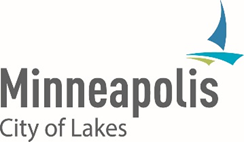 February 6, 2024Whittier Alliance
10 E 25th Street
Minneapolis, MN 55404NOTICE OF A PUBLIC HEARINGElizabeth Gales and Rachel Peterson of Hess Roise and Company, on behalf of the City of Minneapolis Public Works Department, have submitted a Demolition of Historic Resource application to demolish the 1st Ave S Bridge over Midtown Greenway (Bridge No. 92347), a contributing resource in National Register of Historic Places-listed Chicago, Milwaukee, and St. Paul Railroad (CM&StP) Grade Separation Historic District.The Heritage Preservation Commission will meet on Monday, February 26, 2024, at 4:30 p.m. in Room 350 Public Service Center (PSC), 250 S 4th St, Minneapolis, MN. Interested parties are invited to attend and be heard. Planning Department staff will issue a recommendation to the Heritage Preservation Commission. After hearing from the public, the Heritage Preservation Commission will make a determination based on required legal findings of fact. Please visit http://www.minneapolismn.gov/meetings/hpc/index.htm for the agenda with staff reports (web page will be updated by the end of the day Monday prior to the meeting date).In accordance with the Preservation Ordinance, all property owners within 350 feet of the subject property are notified of this public hearing. If you have questions about the project, please contact the City staff person listed below. If you would like to submit comments, you may make them verbally at the meeting or submit them in writing to: Rob Skalecki, Senior City Planner – 505 Fourth Ave. S., #320, Minneapolis, MN 55415Phone: (612) 394-7851    Email: Robert.Skalecki@minneapolismn.govFor reasonable accommodations or alternative formats please contact 612-673-2216. People who are deaf or hard of hearing can use a relay service to call 311 at 612-673-3000. TTY users call 612-263-6850.
Para asistencia, llame al 612-673-2700 - Rau kev pab 612-673-2800 - Hadii aad Caawimaad u baahantahay 612-673-3500.